https://www.themill-tkat.org/wp-content/uploads/2020/03/PE.jpg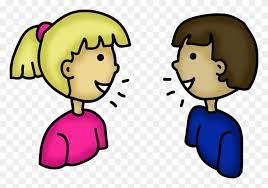 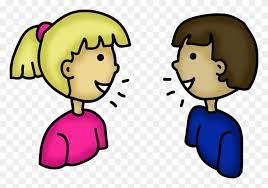 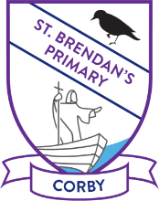 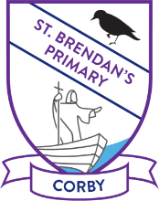 